Task-based Activity Cover SheetTask Title: Review Information on a Job ApplicationTask Title: Review Information on a Job ApplicationLearner Information and Tasks: When applying for jobs, it is usually necessary to complete an application form. Look at the Diversified Transportation Ltd. application for employment. Task 1:	What are the two (2) instructions the applicant needs to follow?Task 2:	If the applicant has a criminal conviction, what does that mean to the application? Task 3:	What three (3) factors are job requirements?Task 4:	What three (3) items will the applicant be requested to provide if they are given an interview?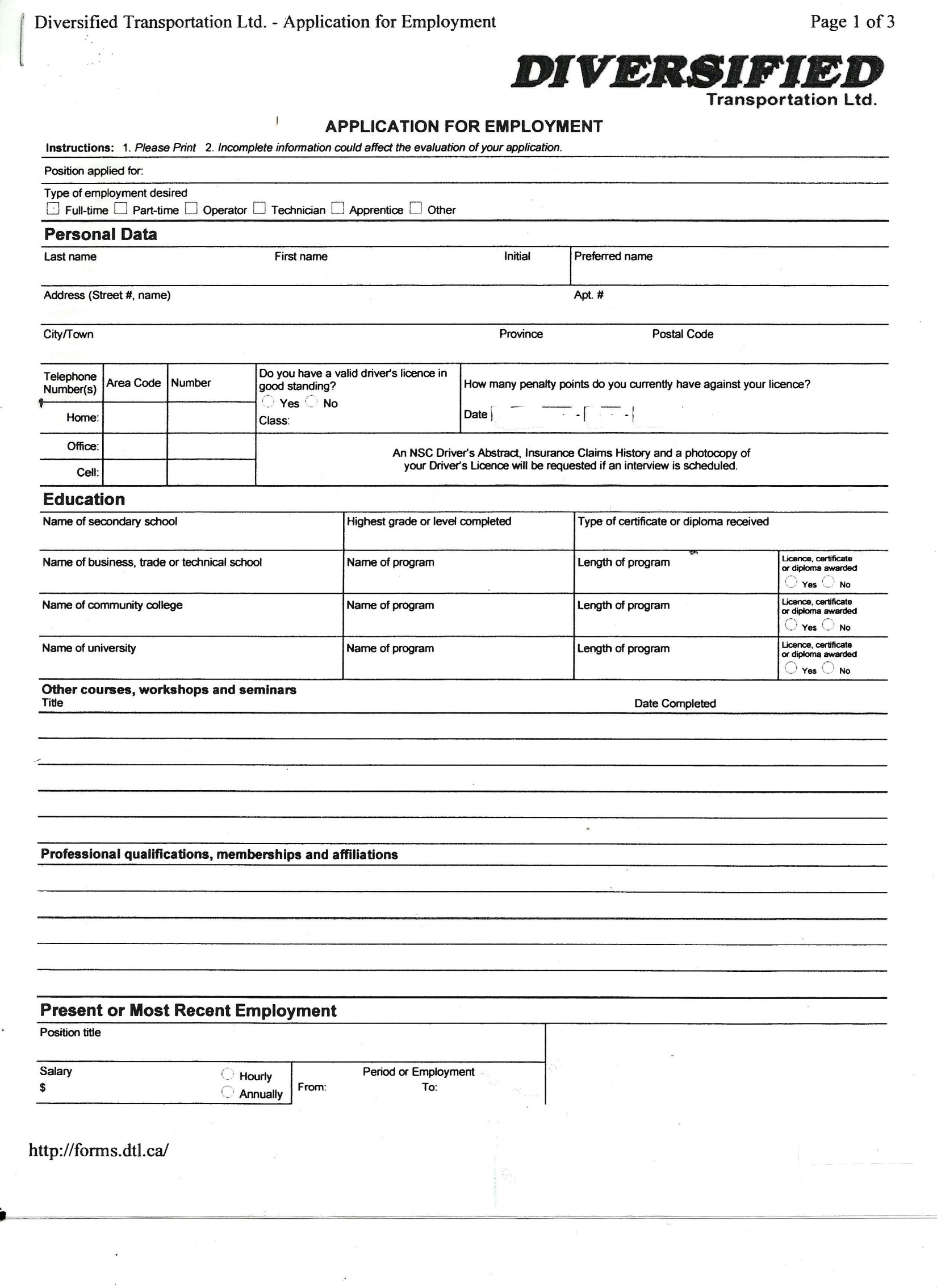 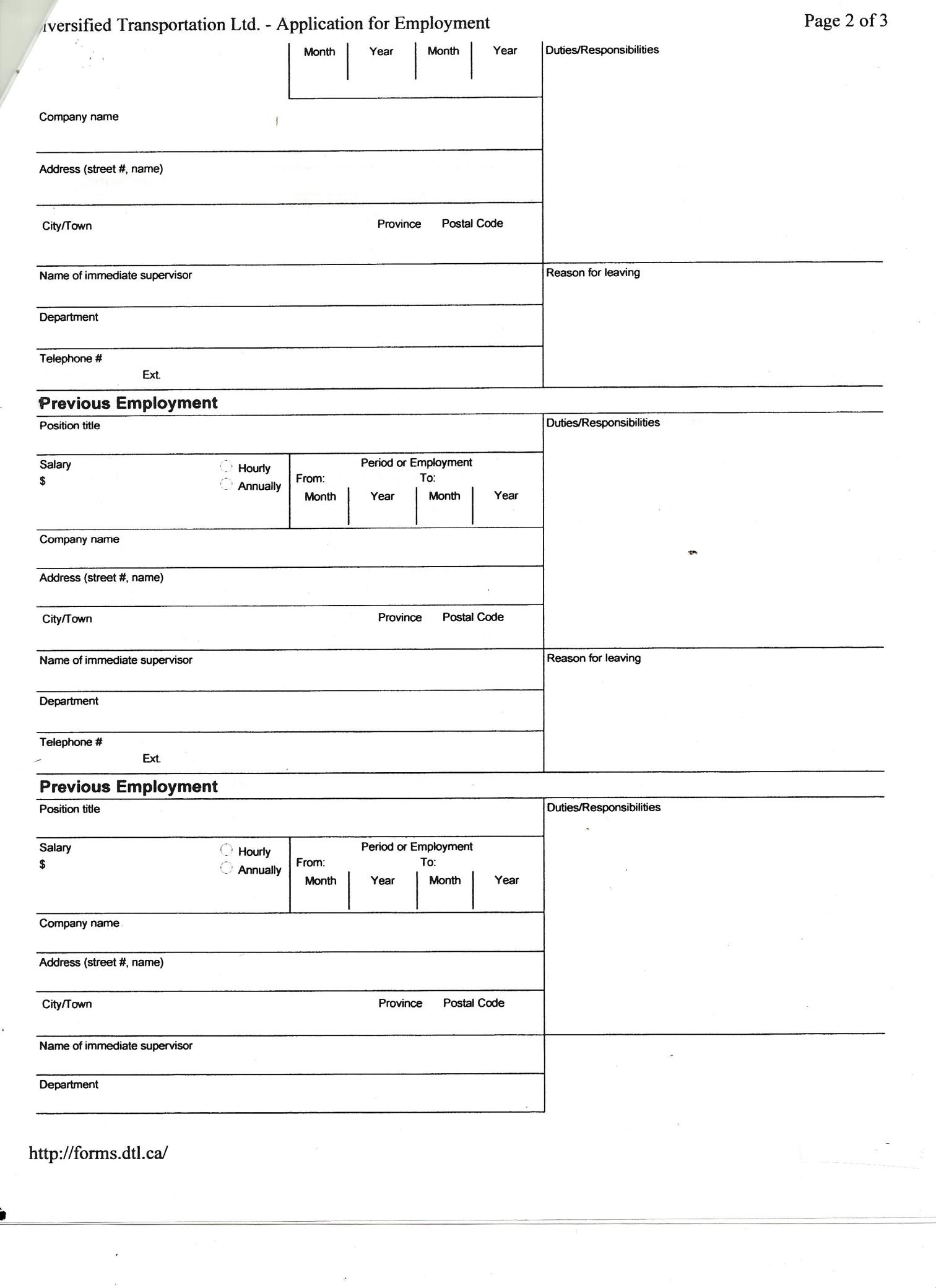 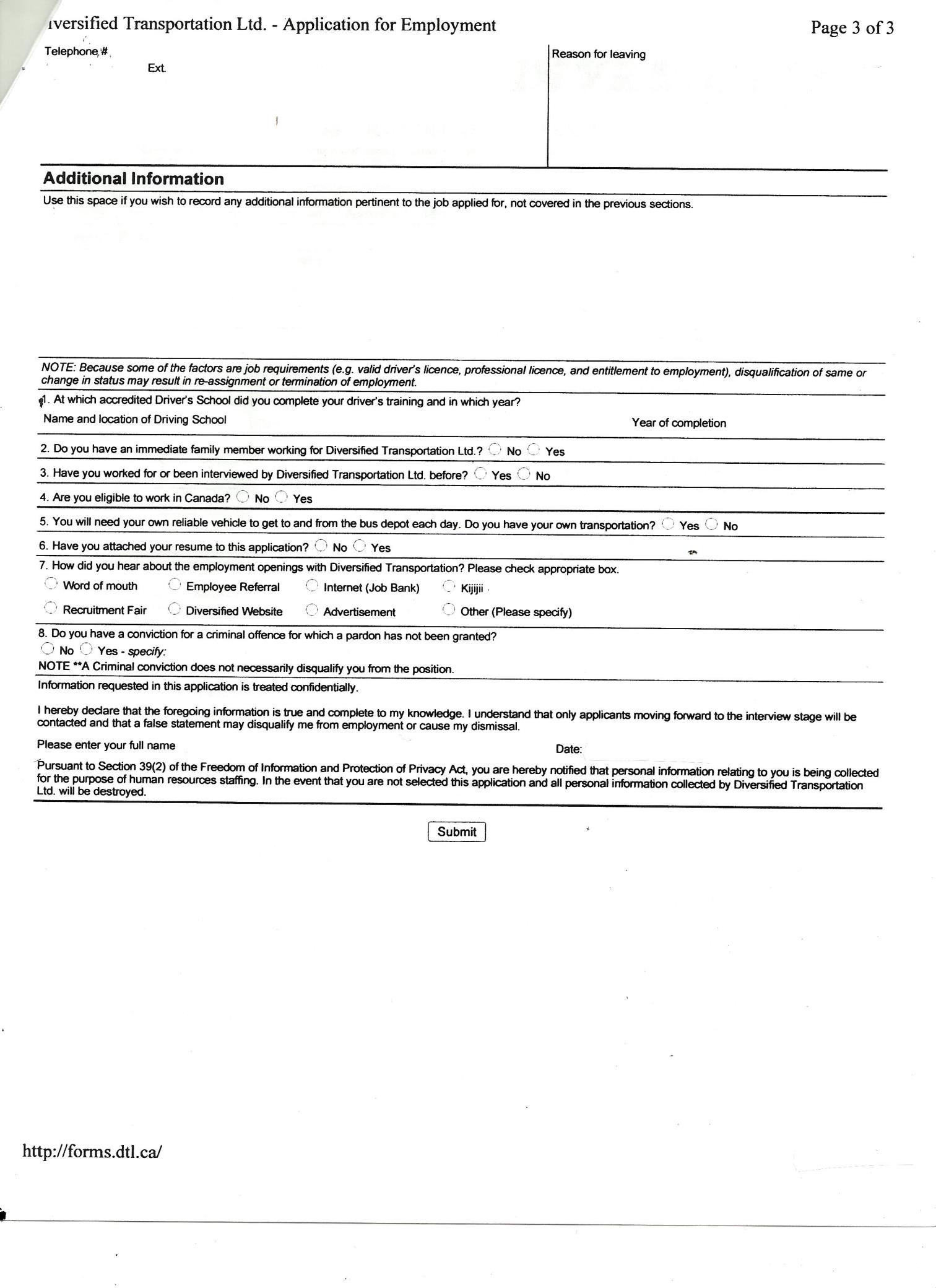 Task Title: Review Information on a Job ApplicationAnswer KeyTask 1:	What are the two (2) instructions the applicant needs to follow? Please PrintIncomplete information could affect the evaluation of your applicationTask 2:	Will a criminal conviction disqualify an applicant from obtaining employment? 		A criminal conviction does not necessarily disqualify you from the positionTask 3:	What three (3) factors are job requirements?	Under the “NOTE” on page 3 – valid driver’s licence, professional licence, entitlement to employment)Task 4:	What three (3) items will the applicant be requested to provide if they are given an interview? 	NSC Driver’s Abstract, Insurance Claims History, photocopy of Driver’s LicenceTask Title: Review Information on a Job Application
This task:      was successfully completed___ 		needs to be tried again_______________________________						_________________________Skill Building ActivitiesLinks to online resources:Practice Job Applicationshttp://www.experienceworks.org/site/PageServer?pagename=Practice_Online_applicationhttp://www.gcflearnfree.org/edlall/job-applicationFinding Unfamiliar Wordswww.dictionary.comJob Application Guidehttp://jobsearch.about.com/od/jobapplications/a/jobapplicationguide.htmLearningHUB online courses available:Reading & Writing, Independent Study (assigned by practitioner following assessment)PLATO Reading Level 2; Basic Skills for the Real WorldEssential Skills, Independent Study (assigned by practitioner following assessment)Job Skills for the Real WorldEssential Skills, Independent Study Short Courses  (assigned by practitioner following assessment)Improving Your Job SkillsLive Classes (SABA) – Filling in Forms; On the Job Thinking Skills*To access LearningHUB courses, learners must register for the LearningHUB e-Channel program by completing the registration form on their website and completing the course selection (page 2 of the registration form): https://www.learninghub.ca/get_registered.aspx*To Access LearningHUB Course Catalogue:http://www.learninghub.ca/Files/PDF-files/HUBcoursecatalogue,%20December%2023,%202014%20revision.pdfLearner Name:Learner Name:Date Started:						Date Completed:Successful Completion:	Yes___		No___Date Started:						Date Completed:Successful Completion:	Yes___		No___Goal Path: Employment Apprenticeship___ Secondary School        Post Secondary         Independence___Goal Path: Employment Apprenticeship___ Secondary School        Post Secondary         Independence___Task Description:Review a Job Application to locate informationTask Description:Review a Job Application to locate informationCompetency:A: Find and Use InformationTask Group(s):A2: Interpret DocumentsLevel Indicators:A2.2: 	Interpret simple documents to locate and connect informationLevel Indicators:A2.2: 	Interpret simple documents to locate and connect informationPerformance Descriptors: see chart or click here.Performance Descriptors: see chart or click here.Links to skill building activities:  see the last pages or click hereLinks to skill building activities:  see the last pages or click hereMaterials Required:Pen or pencilJob application form (3 pages attached)Materials Required:Pen or pencilJob application form (3 pages attached)ESKARGO:Uses knowledge of vocabulary and sight words related to specific forms, tables, graphs, maps and flow charts to obtain meaningUses layout to locate informationUses a variety of strategies to decode and determine the meaning of unfamiliar wordsUses context cues and personal experience to gather meaning from a documentScans to locate specific informationSkims to understand purpose and use of documentIdentifies basic parts of a form, table, simple graph and chartUses understanding of kinds of forms, kinds of tables, kinds of graphs, kinds of maps and kinds of charts to help identify purposePerforms limited searches using one or two search criteriaLocates multiple pieces of information in forms, tables, simple graphs, maps, flow chartsMakes connections between elements and parts of documentsIdentifies purpose and use of specific forms, tables, simple graphsMakes low-level inferencesBegins to evaluate informationAttitudes:Practitioner,  We encourage you to talk with the learner about attitudes required to complete this task set.  The context of the task has to be considered when identifying attitudes.  With your learner, please check one of the following:□ Attitude is not important		□ Attitude is somewhat important	□ Attitude is very importantESKARGO:Uses knowledge of vocabulary and sight words related to specific forms, tables, graphs, maps and flow charts to obtain meaningUses layout to locate informationUses a variety of strategies to decode and determine the meaning of unfamiliar wordsUses context cues and personal experience to gather meaning from a documentScans to locate specific informationSkims to understand purpose and use of documentIdentifies basic parts of a form, table, simple graph and chartUses understanding of kinds of forms, kinds of tables, kinds of graphs, kinds of maps and kinds of charts to help identify purposePerforms limited searches using one or two search criteriaLocates multiple pieces of information in forms, tables, simple graphs, maps, flow chartsMakes connections between elements and parts of documentsIdentifies purpose and use of specific forms, tables, simple graphsMakes low-level inferencesBegins to evaluate informationAttitudes:Practitioner,  We encourage you to talk with the learner about attitudes required to complete this task set.  The context of the task has to be considered when identifying attitudes.  With your learner, please check one of the following:□ Attitude is not important		□ Attitude is somewhat important	□ Attitude is very importantPerformance DescriptorsPerformance DescriptorsNeeds WorkCompletes task with support from practitionerCompletes task independentlyA2.2performs limited searches using one or two search criteriaextracts information from tables and formsuses layout to locate informationmakes connections between parts of documentsmakes low-level inferencesbegins to identify sources and evaluate informationLearner CommentsInstructor (print)								Learner Signature